BANCAS DE EXAME DE QUALIFICAÇÕES ÁREA DE CONCENTRAÇÃO: XXXXTURMA: XXXX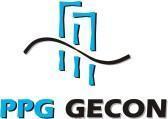 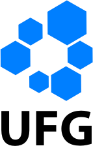 * Inserir o nome completo, se examinador externo ao GECON.DATAHORÁRIOTÍTULONOME DO DISCENTEBANCA EXAMINADORA*LINK/LOCALPresidente: Examinadores: (filiação, se externo ao Gecon);Participação: -------(coorientador)